UNIVERSIDAD DE PAMPLONAUNIVERSIDAD DE PAMPLONAUNIVERSIDAD DE PAMPLONA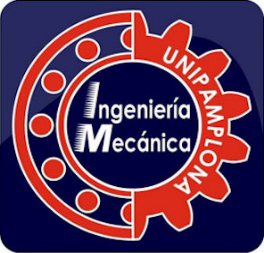 FACULTAD DE INGENIERÍA Y ARQUITECTURAFACULTAD DE INGENIERÍA Y ARQUITECTURAFACULTAD DE INGENIERÍA Y ARQUITECTURAFACULTAD DE INGENIERÍA Y ARQUITECTURAPROGRAMA INGENIERÍA MECÁNICAPROGRAMA INGENIERÍA MECÁNICAPROGRAMA INGENIERÍA MECÁNICAFIGUEROA SALGADO SIMÓN DE JESÚSFIGUEROA SALGADO SIMÓN DE JESÚSFIGUEROA SALGADO SIMÓN DE JESÚSsjfigueroa@unipamplona.edu.cosjfigueroa@unipamplona.edu.coHORASlunesmartesmiércolesjuevesviernes06-0707-0808-0909-10CLASEMANTENIMIENTO10-11REUNIÓN PROGRAMACLASEMANTENIMIENTOREUNIÓN PROGRAMAPROYECTOPIROLISIS11-12REUNIÓN PROGRAMAREUNIÓN PROGRAMAPROYECTOPIROLISIS13-1414-15CLASE MANTENIMIENTOATENCIÓN ESTUDIANTES15-16CLASE MANTENIMIENTOATENCIÓN ESTUDIANTES16-17ATENCIÓN ESTUDIANTES17-18ATENCIÓN ESTUDIANTES